Lesson 11: Perpendicular Lines in the PlaneLet’s analyze the slopes of perpendicular lines.11.1: Revisiting TransformationsThe image shows quadrilateral .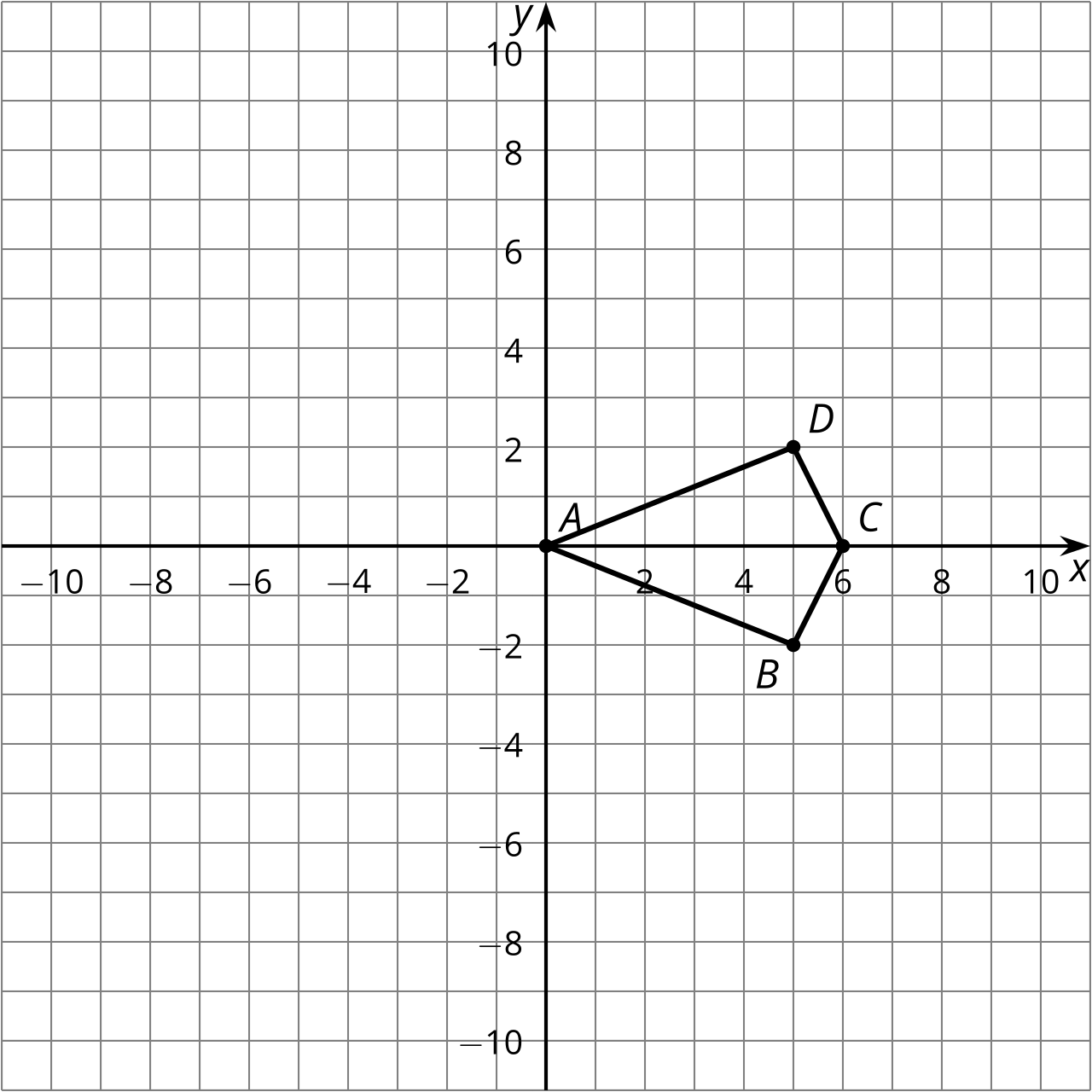 Apply the transformation rule  to quadrilateral . What is the effect of the transformation rule?11.2: Make a ConjectureComplete the table with the slope of each segment from the warm-up.The image in the warm-up is a 90-degree rotation of the original figure, so each line in the original figure is perpendicular to the corresponding line in the image. Use your slope calculations to make a conjecture about slopes of perpendicular lines.11.3: Prove ItLet’s prove our conjecture about slopes of perpendicular lines for the case where the lines pass through the origin.Find the slope of a line passing through the point  and the origin. Assume the line is not horizontal or vertical.Suppose the line is rotated using the transformation rule . Find the coordinates of the images of the points  and the origin.How does the original line relate to the image?Find the slope of the image.Compare your slopes. What did you just prove?Are you ready for more?We can take any rhombus  and translate it so that the image of  is . We can then rotate using  as a center so that the image of  under this sequence is on the positive -axis at some point .Suppose these transformations take the point  to some point . What must the coordinates of  be?For the values of  and  in this problem, why is it true that ?Prove that the diagonals of the image are perpendicular.Prove that the diagonals of the image bisect each other.Why does this imply the diagonals of all rhombi are perpendicular bisectors of each other?Lesson 11 SummaryThe diagram shows triangle  and its image, triangle , under a 90-degree rotation counterclockwise using the origin as the center. Since the rotation was through 90 degrees, all line segments in the image are perpendicular to the corresponding segments in the original triangle. For example, segment  is horizontal, while segment  is vertical.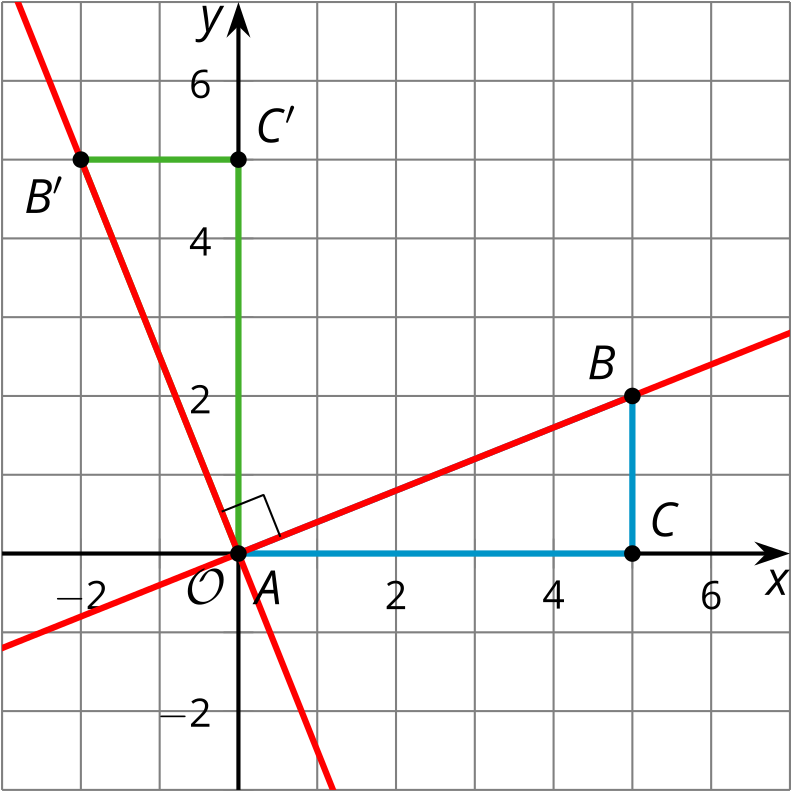 Look at segments  and , which, like the other pairs of segments, are perpendicular. The slope of segment  is , while the slope of segment  is . Notice the relationship between the slopes: They are reciprocals of one another, and have opposite signs. The product of the slopes, , is -1. As long as perpendicular lines are not horizontal or vertical, their slopes will be opposite reciprocals and have a product of -1.We can use this fact to help write equations of lines. For example, try writing the equation of a line that passes through the point  and is perpendicular to a line  represented by . The slope of line  is 3. The slope of any line perpendicular to line  is the opposite reciprocal of 3, or . Substitute the point  and the slope  into the point-slope form to get the equation .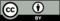 © CC BY 2019 by Illustrative Mathematics®original figure slopeimage slopeproduct